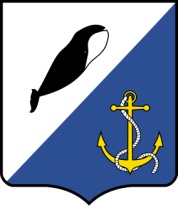 АДМИНИСТРАЦИЯПРОВИДЕНСКОГО ГОРОДСКОГО ОКРУГА ПОСТАНОВЛЕНИЕВ соответствии с Федеральными законом от 06.10.2003 года № 131-ФЗ «Об общих принципах организации местного самоуправления в Российской Федерации», от 30.12.2004 года № 210-ФЗ «Об основах регулирования тарифов организаций коммунального комплекса», от 07.12.2011 года № 416-ФЗ «О водоснабжении и водоотведении», а также в соответствии с требованиями СанПиН 2.1.4.2496-09 (изменения в СанПиН 2.1.4.1074-01 «Питьевая вода. Гигиенические требования к качеству воды централизованных систем питьевого водоснабжения. Контроль качества. Гигиенические требования к обеспечению безопасности систем горячего водоснабжения»), Администрация Провиденского городского округаПОСТАНОВЛЯЕТ:Внести в приложение утвержденное постановлением Администрации Провиденского городского округа от 22 ноября 2017 года №342 «Об утверждении технического задания на разработку инвестиционной программы «Приведение качества питьевой воды в соответствие с требованиями санитарных норм на территории Провиденского городского округа на 2018-2024 годы», следующее изменение: Раздел 2. приложения изложить в новой редакции следующего содержания:«Раздел 2. Цели и задачи разработки реализации инвестиционной программы.2.1. По результатам государственного санитарно-эпидемиологического контроля качество питьевой воды: пгт. Провидения – 75% от исследования проб, железо в четырех пробах по ул. Дежнева, д.41 от 0,77 мг/дм3  (при нормативе  не более 0,3 мг/дм3),  мутность повышена в двух пробах по ул. Дежнева, д.41, водородный показатель pH от 5,9 до 9,1 ед.pH (при нормативе 6,0-9,0 ед.pH), с. Новое Чаплино – водородный показатель pH 5,1 – 5,5 ед. pH (при нормативе 6,0 – 9,0 ед. pH), не соответствует СанПиН 2.1.4.1074-01 «Питьевая вода. Гигиенические требования к качеству воды централизованных системах питьевого водоснабжения. Контроль качества».2.2. Основная цель разработки и реализации инвестиционной программы: выполнение мероприятий, направленных на приведение качества питьевой воды в соответствие с установленными требованиями.Задачи разработки Инвестиционной программы: Обеспечение необходимых объемов и качества питьевой воды, выполнения нормативных требований к качеству питьевой воды.Обеспечение бесперебойной подачи качественной воды от источника до потребителя.2.3. Разработка и последующая реализация инвестиционной программы должны обеспечить повышение надежности, качества и безопасности водоснабжения потребителей, снижение аварийности и износа, увеличение пропускной способности и улучшения качества воды».Обнародовать настоящее постановление в информационно-телекоммуникационной сети «Интернет» на официальном сайте Провиденского городского округа www.provadm.ru.Настоящее постановление вступает в силу со дня его официального обнародования и распространяет своё действие на правоотношения, возникшие с 22 ноября 2017 года.Контроль за исполнением настоящего постановления оставляю за собой.Разослано: дело УППСХПиТ, Провиденский филиал ГП ЧАО «Чукоткоммунхоз.от 19 апреля 2018 г.№119пгт. ПровиденияО внесении изменения в приложение утвержденное постановлением Администрации Провиденского городского округа от 22 ноября 2017 г. №342 «Об утверждении технического задания на разработку инвестиционной программы «Приведение качества питьевой воды в соответствие с требованиями санитарных норм на территории Провиденского городского округа на 2018-2024 годы»Заместительглавы администрацииВ. В. ПарамоновПодготовлено:Е. И. СтоволосоваСогласовано:А. Н. ФиляновД. В. РекунЕ. А. Красикова